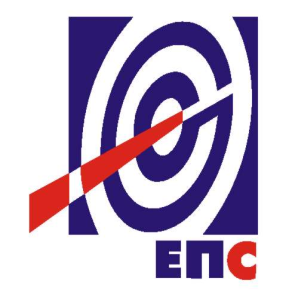 ТРЕЋА ИЗМЕНАКОНКУРСНE ДОКУМЕНТАЦИЈEЈАВНО ПРЕДУЗЕЋЕ „ЕЛЕКТРОПРИВРЕДА СРБИЈЕ“,БЕОГРАД Улица царице Милице 2, БеоградЈАВНА НАБАВКА УСЛУГЕ ВАНЛИНИЈСКОГ ПРЕВОЗА ЗАПОСЛЕНИХОТВОРЕНИ ПОСТУПАКЈАВНА НАБАВКА бр. ЦЈН 14/2015(заведено у ЈП ЕПС број 12.01. 3958/7-16 од 18.01.2016. године)Јануар, 2016. годинеНа основу члана 63. став 5. и члана 54. Закона о јавним набавкама („Сл. гласник РС”, бр. 124/12, 14/15 и 68/15) Комисија је сачинила:ТРЕЋУ ИЗМЕНУКОНКУРСНЕ  ДОКУМЕНТАЦИЈЕУ ОТВОРЕНОМ ПОСТУПКУЈАВНА НАБАВКА УСЛУГЕ ВАНЛИНИЈСКОГ  ПРЕВОЗА ЗАПОСЛЕНИХЈАВНА НАБАВКА бр. ЦЈН БР 14/2015УВОДНЕ НАПОМЕНЕ: Комисија Наручиоца је Конкурсном документацијом за предметну јавну набавку, руководећи се начелом обезбеђивања конкуренције и начелом једнакости понуђача односно забраном дискриминације понуђача, на страни 37. регулисала да Понуђач у поступку јавне набавке мора доказати:Да располаже довољним  кадровским капацитетом:Да понуђач  има одређен број возача по партијама (која су у радном односу или су ангажована сходно чл. 197. до 202. Закона о раду) ,Сходно наведеном на  страни 43. Конкурсне документације је регулисано: Доказ о кадровском капацитету : - M образац  и Уговор о раду или други  уговор о  за сваког од возача и диспечера ангажованог сходно чл. 197. до 202. Закона о радуНакнадном провером законске регулативе, односно Закона о превозу у друмском саобраћају и Закона о раду, утврдили смо следеће: Члан 32. став 4. Закона о превозу у друмском саобраћају („Службени гласник РС“, бр. 46/95, 66/2001, 61/2005, 91/2005, 62/2006 и 31/2011) регулише да у возилу којим се обавља ванлинијски превоз путника или ствари мора се налазити уговор о раду возача или потврда да је возач запослен код превозника који обавља ванлинијски превоз. Закон о раду („Службени гласник РС“, бр. 24/2005, 61/2005, 54/2009, 32/2013 и 75/2014)у члану 5. регулише појам запосленог: „Запослени, у смислу овог закона, јесте физичко лице које је у радном односу код послодавца“. Члан 30. Закона о раду регулише: „Радни однос заснива се уговором о раду“.У поглављу : XVIII. ПОСЕБНЕ ОДРЕДБЕ, 1. Рад ван радног односа, регулисани су: 1) Привремени и повремени послови (члан 197. и члан 198.) ﻿ 2) Уговор о делу (члан 199.)3) Уговор о заступању или посредовању члан 200.) - брисан4) Уговор о стручном оспособљавању и усавршавању (члан 201.) и 5) Допунски рад (члан 202.).Дакле, уговор о привременим и повременим пословима, угово о делу, уговор о стручном оспособљавању и уговор о допунском раду представљају рад ван радног односа тако да лица која обављају рад по основу наведених уговора нису у радном односу и нису запослени па као лица која немају уговор о раду и која нису запослени не могу бити возачи возила којима се обавља ванлинијски превоз путника. Сходно наведеном, Конкурсна документација за предметну ЈН се мења и гласи: 1.Одредба на страни 37. Конкурсне документације која гласи: „Да понуђач  има одређен број возача по партијама (која су у радном односу или су ангажована сходно чл. 197. до 202. Закона о раду)“, мења се и гласи: „Да понуђач  има одређен број возача по партијама, који су у радном односу сходно члану 30. Закона о раду“2.Одредба на страни 43. Конкурсне документације која гласи: - M образац  и Уговор о раду или други  уговор о  за сваког од возача и диспечера ангажованог сходно чл. 197. до 202. Закона о раду“, мења се и гласи: - M образац  и Уговор о раду за сваког од возача који су у радном односу сходно члану 30. Закона о раду и - M образац и Уговор о раду или други уговор за сваког од диспечера ангажованог сходно чл. 197. до 202. Закона о раду.3.У складу са Појашњењима бр. 5 , Образац бр. 9/1 Изјава о возилу и Образац бр. 9/2 Изјава о возилу, мењају се и гласе као у прилогу. 4.Ова измена конкурсне документације се објављује на Порталу УЈН и Интернет страници Наручиоца.КОМИСИЈА ЗА ЦЈН 14/2015Доставити:- АрхивиОбразац бр. 9/1 Изјава о возилуОБРАЗАЦ – ИЗЈАВА О ВОЗИЛУЗА ПАРТИЈУ 1У вези са позивом за подношење понуда у отвореном поступку јавне набавке број  ЦЈН 14/2015, за партију 1,  за набавку услуга ванлинијског превоза запослених у периоду од 30 месеци, под пуном материјалном и кривичном одговорношћу  дајемо И З Ј А В УУ извршењу наведене услуге користићемо  следеће возило, које испуњава све техничке захтеве наведене у конкурсној документацији у делу ТЕХНИЧКА СПЕЦИФИКАЦИЈА ЗА АУТОБУСЕ ЗА ВАНЛИНИЈСКИ ПРЕВОЗ ЗАПОСЛЕНИХ: Образац бр.  9/2 Изјава о возилуОБРАЗАЦ – ИЗЈАВА О ВОЗИЛУ ЗА ПАРТИЈУ 2У вези са позивом за подношење понуда у отвореном поступку јавне набавке број  ЦЈН 14/2015, за партију 2,  за набавку услуга ванлинијског превоза запослених по посебном захтеву у периоду од 30 месеци, под пуном материјалном и кривичном одговорношћу  дајемо И З Ј А В УУ извршењу наведене услуге користићемо  следеће возило, које испуњава све техничке захтеве наведене у конкурсној документацији у делу ТЕХНИЧКА СПЕЦИФИКАЦИЈА ЗА АУТОБУСЕ ЗА ВАНЛИНИЈСКИ ПРЕВОЗ ЗАПОСЛЕНИХ: Подаци о возилуРедни број возила из Спецификације услуге превоза:_____ (1-116)Редни број резервног возила:_______( Р1-Р29)Подаци о возилуРедни број возила из Спецификације услуге превоза:_____ (1-116)Редни број резервног возила:_______( Р1-Р29)Подаци о возилуРедни број возила из Спецификације услуге превоза:_____ (1-116)Редни број резервног возила:_______( Р1-Р29)Подаци о возилуРедни број возила из Спецификације услуге превоза:_____ (1-116)Редни број резервног возила:_______( Р1-Р29)Подаци о возилуРедни број возила из Спецификације услуге превоза:_____ (1-116)Редни број резервног возила:_______( Р1-Р29)Подаци о возилуРедни број возила из Спецификације услуге превоза:_____ (1-116)Редни број резервног возила:_______( Р1-Р29)Подаци о возилуРедни број возила из Спецификације услуге превоза:_____ (1-116)Редни број резервног возила:_______( Р1-Р29)Подаци о возилуРедни број возила из Спецификације услуге превоза:_____ (1-116)Редни број резервног возила:_______( Р1-Р29)Подаци о возилуРедни број возила из Спецификације услуге превоза:_____ (1-116)Редни број резервног возила:_______( Р1-Р29)Регистарски број возилаРегистарски број возилаГаражни број возилаГаражни број возилаГодина прве регистрације Година прве регистрације Година производње Година производње Марка и тип возилаУписатиМарка и тип возилазаокружитиКласа:  I , II , III Класа:  I , II , III Класа:  I , II , III Облик каросерије:ЦА,  ЦЦ,  ЦГ,  ЦЕОблик каросерије:ЦА,  ЦЦ,  ЦГ,  ЦЕОблик каросерије:ЦА,  ЦЦ,  ЦГ,  ЦЕОблик каросерије:ЦА,  ЦЦ,  ЦГ,  ЦЕТип и снага мотора ( ЕУРО )Тип и снага мотора ( ЕУРО )( KW ) _________( KW ) _________( KW ) _________( KW ) _________ЕУРО ________ЕУРО ________ЕУРО ________Број места за седењеБрој места за седењеБрој места за стајањеБрој места за стајањеБрој места за стајањеБрој места за стајањеУкупно места – капацитет возилаУкупно места – капацитет возилаБрој кровних отвора-луфтера на аутобусуБрој кровних отвора-луфтера на аутобусуКлима уређајКлима уређајКлима уређај      1. да      1. да      1. да      1. да2. не2. неБрој горњих страничних прозора који се отварајуБрој горњих страничних прозора који се отварајуБрој горњих страничних прозора који се отварајуПрилог : За свако возило приложити фотокопију саобраћајне дозволе, очитане податке са саобраћајне дозволе возила (или потврду о регистрацији возила уколико још није издата саобраћајна дозвола приликом регистрације) и фотокопију полисе осигурања возила. Напомена : Образац се попуњава за свако возило посебно укључујући и резервна возила по класи и облику каросерије за партију за коју понуђач конкурише.Образац копирати у потребном броју примерака                                                                                                                  Потпис Понуђача                                                                                     М.П.                                                                                                              _____________________                                                         Прилог : За свако возило приложити фотокопију саобраћајне дозволе, очитане податке са саобраћајне дозволе возила (или потврду о регистрацији возила уколико још није издата саобраћајна дозвола приликом регистрације) и фотокопију полисе осигурања возила. Напомена : Образац се попуњава за свако возило посебно укључујући и резервна возила по класи и облику каросерије за партију за коју понуђач конкурише.Образац копирати у потребном броју примерака                                                                                                                  Потпис Понуђача                                                                                     М.П.                                                                                                              _____________________                                                         Прилог : За свако возило приложити фотокопију саобраћајне дозволе, очитане податке са саобраћајне дозволе возила (или потврду о регистрацији возила уколико још није издата саобраћајна дозвола приликом регистрације) и фотокопију полисе осигурања возила. Напомена : Образац се попуњава за свако возило посебно укључујући и резервна возила по класи и облику каросерије за партију за коју понуђач конкурише.Образац копирати у потребном броју примерака                                                                                                                  Потпис Понуђача                                                                                     М.П.                                                                                                              _____________________                                                         Прилог : За свако возило приложити фотокопију саобраћајне дозволе, очитане податке са саобраћајне дозволе возила (или потврду о регистрацији возила уколико још није издата саобраћајна дозвола приликом регистрације) и фотокопију полисе осигурања возила. Напомена : Образац се попуњава за свако возило посебно укључујући и резервна возила по класи и облику каросерије за партију за коју понуђач конкурише.Образац копирати у потребном броју примерака                                                                                                                  Потпис Понуђача                                                                                     М.П.                                                                                                              _____________________                                                         Прилог : За свако возило приложити фотокопију саобраћајне дозволе, очитане податке са саобраћајне дозволе возила (или потврду о регистрацији возила уколико још није издата саобраћајна дозвола приликом регистрације) и фотокопију полисе осигурања возила. Напомена : Образац се попуњава за свако возило посебно укључујући и резервна возила по класи и облику каросерије за партију за коју понуђач конкурише.Образац копирати у потребном броју примерака                                                                                                                  Потпис Понуђача                                                                                     М.П.                                                                                                              _____________________                                                         Прилог : За свако возило приложити фотокопију саобраћајне дозволе, очитане податке са саобраћајне дозволе возила (или потврду о регистрацији возила уколико још није издата саобраћајна дозвола приликом регистрације) и фотокопију полисе осигурања возила. Напомена : Образац се попуњава за свако возило посебно укључујући и резервна возила по класи и облику каросерије за партију за коју понуђач конкурише.Образац копирати у потребном броју примерака                                                                                                                  Потпис Понуђача                                                                                     М.П.                                                                                                              _____________________                                                         Прилог : За свако возило приложити фотокопију саобраћајне дозволе, очитане податке са саобраћајне дозволе возила (или потврду о регистрацији возила уколико још није издата саобраћајна дозвола приликом регистрације) и фотокопију полисе осигурања возила. Напомена : Образац се попуњава за свако возило посебно укључујући и резервна возила по класи и облику каросерије за партију за коју понуђач конкурише.Образац копирати у потребном броју примерака                                                                                                                  Потпис Понуђача                                                                                     М.П.                                                                                                              _____________________                                                         Прилог : За свако возило приложити фотокопију саобраћајне дозволе, очитане податке са саобраћајне дозволе возила (или потврду о регистрацији возила уколико још није издата саобраћајна дозвола приликом регистрације) и фотокопију полисе осигурања возила. Напомена : Образац се попуњава за свако возило посебно укључујући и резервна возила по класи и облику каросерије за партију за коју понуђач конкурише.Образац копирати у потребном броју примерака                                                                                                                  Потпис Понуђача                                                                                     М.П.                                                                                                              _____________________                                                         Прилог : За свако возило приложити фотокопију саобраћајне дозволе, очитане податке са саобраћајне дозволе возила (или потврду о регистрацији возила уколико још није издата саобраћајна дозвола приликом регистрације) и фотокопију полисе осигурања возила. Напомена : Образац се попуњава за свако возило посебно укључујући и резервна возила по класи и облику каросерије за партију за коју понуђач конкурише.Образац копирати у потребном броју примерака                                                                                                                  Потпис Понуђача                                                                                     М.П.                                                                                                              _____________________                                                         Подаци о возилу        Редни број возила :_____ (1-10)        Редни број резервног возила:_______( Р1-Р3)Подаци о возилу        Редни број возила :_____ (1-10)        Редни број резервног возила:_______( Р1-Р3)Подаци о возилу        Редни број возила :_____ (1-10)        Редни број резервног возила:_______( Р1-Р3)Подаци о возилу        Редни број возила :_____ (1-10)        Редни број резервног возила:_______( Р1-Р3)Подаци о возилу        Редни број возила :_____ (1-10)        Редни број резервног возила:_______( Р1-Р3)Подаци о возилу        Редни број возила :_____ (1-10)        Редни број резервног возила:_______( Р1-Р3)Подаци о возилу        Редни број возила :_____ (1-10)        Редни број резервног возила:_______( Р1-Р3)Подаци о возилу        Редни број возила :_____ (1-10)        Редни број резервног возила:_______( Р1-Р3)Подаци о возилу        Редни број возила :_____ (1-10)        Редни број резервног возила:_______( Р1-Р3)Регистарски број возилаРегистарски број возилаГаражни број возилаГаражни број возилаГодина прве регистрације Година прве регистрације Година производње Година производње Марка и тип возилаУписатиМарка и тип возилазаокружитиКласа:  I , II , III Класа:  I , II , III Класа:  I , II , III Облик каросерије:ЦА,  ЦЦ,  ЦГ,  ЦЕОблик каросерије:ЦА,  ЦЦ,  ЦГ,  ЦЕОблик каросерије:ЦА,  ЦЦ,  ЦГ,  ЦЕОблик каросерије:ЦА,  ЦЦ,  ЦГ,  ЦЕТип и снага мотора ( ЕУРО )Тип и снага мотора ( ЕУРО )( KW ) _________( KW ) _________( KW ) _________( KW ) _________ЕУРО ________ЕУРО ________ЕУРО ________Број места за седењеБрој места за седењеБрој места за стајањеБрој места за стајањеБрој места за стајањеБрој места за стајањеУкупно места – капацитет возилаУкупно места – капацитет возилаБрој кровних отвора-луфтера на аутобусуБрој кровних отвора-луфтера на аутобусуКлима уређајКлима уређајКлима уређај      1. да      1. да      1. да      1. да2. не2. неБрој горњих страничних прозора који се отварајуБрој горњих страничних прозора који се отварајуБрој горњих страничних прозора који се отварајуПрилог : За свако возило приложити фотокопију саобраћајне дозволе, очитане податке са саобраћајне дозволе возила (или потврду о регистрацији возила уколико још није издата саобраћајна дозвола приликом регистрације) и фотокопију полисе осигурања возила.Напомена : Образац се попуњава за свако возило посебно укључујући и резервна возила по класи и облику каросерије за партију за коју понуђач конкурише. Образац копирати у потребном броју примерака                                                                                                                  Потпис Понуђача                                                                                     М.П.                                                                                                              _____________________                                                         Прилог : За свако возило приложити фотокопију саобраћајне дозволе, очитане податке са саобраћајне дозволе возила (или потврду о регистрацији возила уколико још није издата саобраћајна дозвола приликом регистрације) и фотокопију полисе осигурања возила.Напомена : Образац се попуњава за свако возило посебно укључујући и резервна возила по класи и облику каросерије за партију за коју понуђач конкурише. Образац копирати у потребном броју примерака                                                                                                                  Потпис Понуђача                                                                                     М.П.                                                                                                              _____________________                                                         Прилог : За свако возило приложити фотокопију саобраћајне дозволе, очитане податке са саобраћајне дозволе возила (или потврду о регистрацији возила уколико још није издата саобраћајна дозвола приликом регистрације) и фотокопију полисе осигурања возила.Напомена : Образац се попуњава за свако возило посебно укључујући и резервна возила по класи и облику каросерије за партију за коју понуђач конкурише. Образац копирати у потребном броју примерака                                                                                                                  Потпис Понуђача                                                                                     М.П.                                                                                                              _____________________                                                         Прилог : За свако возило приложити фотокопију саобраћајне дозволе, очитане податке са саобраћајне дозволе возила (или потврду о регистрацији возила уколико још није издата саобраћајна дозвола приликом регистрације) и фотокопију полисе осигурања возила.Напомена : Образац се попуњава за свако возило посебно укључујући и резервна возила по класи и облику каросерије за партију за коју понуђач конкурише. Образац копирати у потребном броју примерака                                                                                                                  Потпис Понуђача                                                                                     М.П.                                                                                                              _____________________                                                         Прилог : За свако возило приложити фотокопију саобраћајне дозволе, очитане податке са саобраћајне дозволе возила (или потврду о регистрацији возила уколико још није издата саобраћајна дозвола приликом регистрације) и фотокопију полисе осигурања возила.Напомена : Образац се попуњава за свако возило посебно укључујући и резервна возила по класи и облику каросерије за партију за коју понуђач конкурише. Образац копирати у потребном броју примерака                                                                                                                  Потпис Понуђача                                                                                     М.П.                                                                                                              _____________________                                                         Прилог : За свако возило приложити фотокопију саобраћајне дозволе, очитане податке са саобраћајне дозволе возила (или потврду о регистрацији возила уколико још није издата саобраћајна дозвола приликом регистрације) и фотокопију полисе осигурања возила.Напомена : Образац се попуњава за свако возило посебно укључујући и резервна возила по класи и облику каросерије за партију за коју понуђач конкурише. Образац копирати у потребном броју примерака                                                                                                                  Потпис Понуђача                                                                                     М.П.                                                                                                              _____________________                                                         Прилог : За свако возило приложити фотокопију саобраћајне дозволе, очитане податке са саобраћајне дозволе возила (или потврду о регистрацији возила уколико још није издата саобраћајна дозвола приликом регистрације) и фотокопију полисе осигурања возила.Напомена : Образац се попуњава за свако возило посебно укључујући и резервна возила по класи и облику каросерије за партију за коју понуђач конкурише. Образац копирати у потребном броју примерака                                                                                                                  Потпис Понуђача                                                                                     М.П.                                                                                                              _____________________                                                         Прилог : За свако возило приложити фотокопију саобраћајне дозволе, очитане податке са саобраћајне дозволе возила (или потврду о регистрацији возила уколико још није издата саобраћајна дозвола приликом регистрације) и фотокопију полисе осигурања возила.Напомена : Образац се попуњава за свако возило посебно укључујући и резервна возила по класи и облику каросерије за партију за коју понуђач конкурише. Образац копирати у потребном броју примерака                                                                                                                  Потпис Понуђача                                                                                     М.П.                                                                                                              _____________________                                                         Прилог : За свако возило приложити фотокопију саобраћајне дозволе, очитане податке са саобраћајне дозволе возила (или потврду о регистрацији возила уколико још није издата саобраћајна дозвола приликом регистрације) и фотокопију полисе осигурања возила.Напомена : Образац се попуњава за свако возило посебно укључујући и резервна возила по класи и облику каросерије за партију за коју понуђач конкурише. Образац копирати у потребном броју примерака                                                                                                                  Потпис Понуђача                                                                                     М.П.                                                                                                              _____________________                                                         